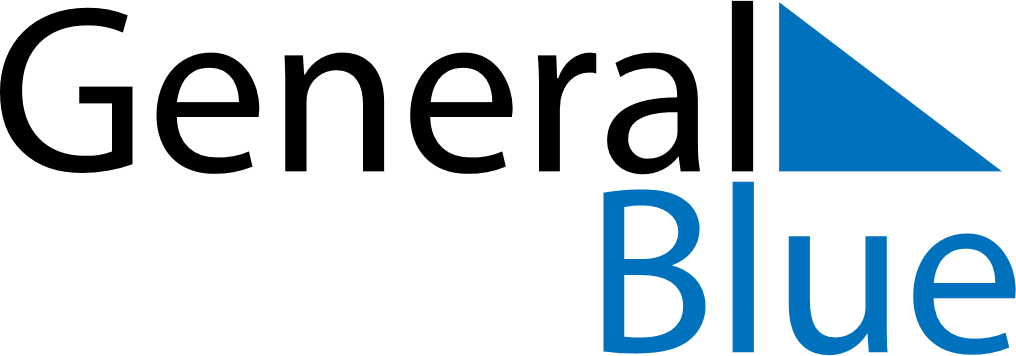 June 2024June 2024June 2024June 2024June 2024June 2024June 2024Bumba, Mongala, Democratic Republic of the CongoBumba, Mongala, Democratic Republic of the CongoBumba, Mongala, Democratic Republic of the CongoBumba, Mongala, Democratic Republic of the CongoBumba, Mongala, Democratic Republic of the CongoBumba, Mongala, Democratic Republic of the CongoBumba, Mongala, Democratic Republic of the CongoSundayMondayMondayTuesdayWednesdayThursdayFridaySaturday1Sunrise: 5:20 AMSunset: 5:35 PMDaylight: 12 hours and 14 minutes.23345678Sunrise: 5:20 AMSunset: 5:35 PMDaylight: 12 hours and 14 minutes.Sunrise: 5:21 AMSunset: 5:35 PMDaylight: 12 hours and 14 minutes.Sunrise: 5:21 AMSunset: 5:35 PMDaylight: 12 hours and 14 minutes.Sunrise: 5:21 AMSunset: 5:35 PMDaylight: 12 hours and 14 minutes.Sunrise: 5:21 AMSunset: 5:35 PMDaylight: 12 hours and 14 minutes.Sunrise: 5:21 AMSunset: 5:36 PMDaylight: 12 hours and 14 minutes.Sunrise: 5:21 AMSunset: 5:36 PMDaylight: 12 hours and 14 minutes.Sunrise: 5:21 AMSunset: 5:36 PMDaylight: 12 hours and 14 minutes.910101112131415Sunrise: 5:22 AMSunset: 5:36 PMDaylight: 12 hours and 14 minutes.Sunrise: 5:22 AMSunset: 5:36 PMDaylight: 12 hours and 14 minutes.Sunrise: 5:22 AMSunset: 5:36 PMDaylight: 12 hours and 14 minutes.Sunrise: 5:22 AMSunset: 5:37 PMDaylight: 12 hours and 14 minutes.Sunrise: 5:22 AMSunset: 5:37 PMDaylight: 12 hours and 14 minutes.Sunrise: 5:22 AMSunset: 5:37 PMDaylight: 12 hours and 14 minutes.Sunrise: 5:23 AMSunset: 5:37 PMDaylight: 12 hours and 14 minutes.Sunrise: 5:23 AMSunset: 5:38 PMDaylight: 12 hours and 14 minutes.1617171819202122Sunrise: 5:23 AMSunset: 5:38 PMDaylight: 12 hours and 14 minutes.Sunrise: 5:23 AMSunset: 5:38 PMDaylight: 12 hours and 14 minutes.Sunrise: 5:23 AMSunset: 5:38 PMDaylight: 12 hours and 14 minutes.Sunrise: 5:23 AMSunset: 5:38 PMDaylight: 12 hours and 14 minutes.Sunrise: 5:24 AMSunset: 5:38 PMDaylight: 12 hours and 14 minutes.Sunrise: 5:24 AMSunset: 5:39 PMDaylight: 12 hours and 14 minutes.Sunrise: 5:24 AMSunset: 5:39 PMDaylight: 12 hours and 14 minutes.Sunrise: 5:24 AMSunset: 5:39 PMDaylight: 12 hours and 14 minutes.2324242526272829Sunrise: 5:24 AMSunset: 5:39 PMDaylight: 12 hours and 14 minutes.Sunrise: 5:25 AMSunset: 5:40 PMDaylight: 12 hours and 14 minutes.Sunrise: 5:25 AMSunset: 5:40 PMDaylight: 12 hours and 14 minutes.Sunrise: 5:25 AMSunset: 5:40 PMDaylight: 12 hours and 14 minutes.Sunrise: 5:25 AMSunset: 5:40 PMDaylight: 12 hours and 14 minutes.Sunrise: 5:25 AMSunset: 5:40 PMDaylight: 12 hours and 14 minutes.Sunrise: 5:26 AMSunset: 5:40 PMDaylight: 12 hours and 14 minutes.Sunrise: 5:26 AMSunset: 5:41 PMDaylight: 12 hours and 14 minutes.30Sunrise: 5:26 AMSunset: 5:41 PMDaylight: 12 hours and 14 minutes.